Российская ФедерацияИркутская областьМуниципальноЕ образованиЕ«середкино»ПОСТАНОВЛЕНИЕ Глава муниципального образования«Середкино»                                                       И.А. Середкина ПЛАН противопаводковых мероприятий по обеспечению безаварийного пропуска паводковых вод в период прохождения весеннего половодья на территории МО «Боханский район» в 2018 годуСОСТАВпротивопаводковой комиссии МО «Середкино»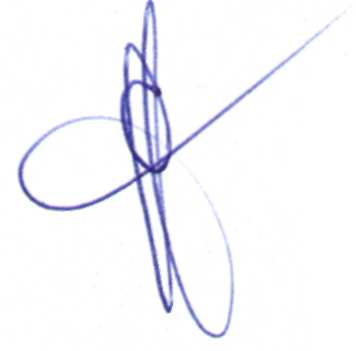 27.02.2018 г.№35ОБ ОРГАНИЗАЦИИ БЕЗ АВАРИЙНОГО ПРОПУСКА ВЕСЕННЕГО ПОЛОВОДЬЯ НА ТЕРРИТОРИИ МО «СЕРЕДКИНО» В 2018 ГОДУВ соответствии с Федеральным законом от 21 декабря 1994 года № 68-ФЗ "О защите населения и территорий от чрезвычайных ситуаций природного и техногенного характера", в целях организации безаварийного пропуска весеннего половодья на территории МО «Середкино», своевременного проведения противопаводковых мероприятий по защите населения, жилых, хозяйственных объектов от воздействия паводковых вод и сохранения нормальной экологической обстановки на территории МО «Середкино», в соответствии с п.п.7, 21 ч. 1 статьи 15 Федерального закона от 06.10.2003 года №131-ФЗ «Об общих принципах организации местного самоуправления в Российской Федерации», статьей 27 Водного кодекса Российской Федерации, руководствуясь Уставом МО «Середкино»:ПОСТАНОВЛЯЮ:1.Утвердить План противопаводковых мероприятий по обеспечению безаварийного пропуска паводковых вод в период прохождения весеннего половодья на территории МО «Середкино» в 2018 году (Приложение №1).2.Утвердить состав противопаводковой комиссии МО «Середкино» (Приложение №2).3.Специалисту по ГО ЧС и ПБ (Зайцевой Ж.Г.) осуществить меры по предотвращению негативного воздействия паводковых вод и ликвидации его последствий, а именно:3.1.Уточнить план действий по предупреждению и ликвидации чрезвычайных ситуаций в части организации пропуска паводковых вод в период весеннего половодья, эвакуации населения, материальных ценностей, сельскохозяйственных животных из мест возможного затопления;3.2.Уточнить реестр территорий, подверженных негативному воздействию паводковых вод;3.3.Провести проверку системы оповещения противопаводковой комиссии на территории МО «Середкино» в 2018 году;3.4.Осуществлять координацию действий и оперативное управление противопаводковыми мероприятиями;3.5.Осуществлять постоянный контроль (мониторинг) за развитием паводковой и ледовой обстановки.3.6.Организовать доведение до населения через размещение в газете "Муниципальный Вестник" и на официальном сайте администрации МО «Средкино» Иркутской области в информационно-телекоммуникационной сети "Интернет":3.6.1.Информации о складывающейся паводковой обстановке;3.6.2.Информации о принимаемых мерах по минимизации последствий (смягчению риска) прохождения паводка, имеющихся в распоряжении силах и средствах, а также правилах безопасного поведения;4.Рекомендовать главе администрации МО "Середкино" в рамках своих полномочий:4.1.Разработать Планы противопаводковых мероприятий по обеспечению безаварийного пропуска паводковых вод в период прохождения весеннего половодья 2018 года применительно к своим территориям;4.2.Создать противопаводковую комиссию в период весеннего половодья 2018 года;4.3.Назначить ответственных лиц за подготовку к паводковому периоду и руководству работами по пропуску паводковых вод;4.4.Уточнить зоны возможного подтопления (затопления) и организовать постоянный контроль (мониторинг) за развитием ледовой и паводковой обстановки;4.5.Уточнить населенные пункты, объекты (сельскохозяйственные, социально-значимые, объекты жизнедеятельности), участки автомобильных дорог, линии электропередач, связи и прочие объекты, попадающие в зону возможного подтопления (затопления);4.6.Организовать очистку входных и выходных отверстий водопропускных труб, от снега, наледи и других предметов; расчистку водоотводных канав, ливнеприемников, промывку труб ливневой канализации и водоотводов;4.7.Провести комплекс мер по подготовке населения к экстренной эвакуации в безопасные районы, установить и довести до сведения каждого жителя сигналы об экстренной эвакуации и порядок действий по ним;4.8.Подготовить места эвакуации населения и сельскохозяйственных животных и маршруты выдвижения к ним, проработать вопросы обеспечения эвакуируемых теплом, продовольствием, медикаментами, кормами;4.9.Распространить среди населения, проживающего в зонах возможного подтопления (затопления), памятки по правилам безопасного поведения в период прохождения паводка с извлечениями из Правил охраны жизни людей на водных объектах в Иркутской области, утвержденных постановлением Правительства Иркутской области от 8 октября 2009 года N 280/59-пп «Об утверждении Правил охраны жизни людей на водных объектах в Иркутской Области», устанавливающих правила безопасного поведения на воде и меры безопасности на льду, о действиях при оповещении о возможном подтоплении (затоплении) и эвакуации из опасной зоны, принимаемых органами местного самоуправления мерах по минимизации последствий (смягчению риска) прохождения паводка, а также имеющихся в распоряжении и готовности сил и средств;4.10.На подходах к водоемам, особенно в местах массового лова рыбы, установить предупреждающие аншлаги о запрете выхода на лед;4.11.Определить и представить сведения в администрацию МО "Боханский район" о необходимых объемах материально-технических средств и финансовых ресурсов на ликвидацию возможных чрезвычайных ситуаций и первоочередного жизнеобеспечения населения до 10 марта 2018 года;4.12.Проверить и подготовить к работе систему оповещения населения, обеспечить надежное доведение информации до населения, попадающего в зону возможного подтопления (затопления);4.13.Обеспечить противопожарную защищенность населенных пунктов попадающих в зону вероятного подтопления (затопления);4.12.Обратить особое внимание на обеспечение населения водой гарантированного качества, обеспечить обеззараживание воды децентрализованных систем водоснабжения (скважин, общественных колодцев) и благоустройство прилегающей территории;4.14.Организовать контроль за ежедневным вывозом твердых бытовых отходов с придомовых территорий и их санитарным содержанием;4.15.Провести разъяснительную работу среди населения, проживающего в зоне подтопления (затопления), о необходимости обеспечения сохранности имущества, скота и их страхования в период весеннего паводка 2018 года;4.16.При возникновении угрозы подтопления населенных пунктов, своевременно доводить информацию в Единую дежурно-диспетчерскую службу МО «Боханский район» по телефону 8 (39538) 25-7-23, либо на адрес электронной почты eddsbohan@mail.ru;4.17.Предоставить информацию о проведенных мероприятиях в период прохождения паводка в срок до 27 марта 2018 года в противопаводковую комиссию на бумажном носителе либо на адрес электронной почты kabanovsv62@yandex.ru.5.Постановление вступает в силу со дня подписания, подлежит официальному опубликованию в газете «Муниципальный Вестник» и размещению на официальном сайте администрации муниципального образования «Средкино» в информационно-телекоммуникационной сети "Интернет".10.Контроль за исполнением настоящего постановления возложить на первого заместителя главы  МО "Середкино" – Зайцеву Ж.Г.Приложение №1к постановлениюадминистрации МО «Середкино»Приложение №1к постановлениюадминистрации МО «Середкино»Приложение №1к постановлениюадминистрации МО «Середкино»Приложение №1к постановлениюадминистрации МО «Середкино»Приложение №1к постановлениюадминистрации МО «Середкино»от27.02.2018г.№35№ п/пПланируемые мероприятияСрок исполненияИсполнителиРазработка проекта нормативно-правового акта о безаварийном пропуске паводка 2018 годадо27.02.2018г.Глава Администрации Заместитель главы администрации Проведение заседания КЧС и ОПБ МО «Середкино»февраль – март 2018г.Глава МО «Середкино»Проведение корректировки Плана по предупреждению и ликвидации последствий чрезвычайных ситуаций в период прохождения весеннего паводка 2018 годадо10.03.2018г.Заместитель главы МО «Середкино»Уточнение информации о количестве населения, жилых домов, социально-значимых объектов, попадающих в предполагаемую зону подтопления (затопления)до1.03.2018г.Заместитель главы МО «Середкино»Определение и подготовка пунктов временного размещения эвакуированного населения и площадок для временного отселения с/х животных, вывозки материальных ценностей из зон возможных подтоплений (затоплений).до15.03.2018Эвакуационная комиссия, Глава администрации Обследование улиц в населенных пунктах, региональных дорог и дорог местного значения, мостов, и водопропускных труб. Очистка от снега, льда проезжей части и обочин автомобильных дорог.до15.03.2018г.Глава администрации, заместитель главы администрации, водитель администрации МО «Середкино»Разработка и доведение до населения, попадающего в зону паводка, памяток о поведении во время половодьядо10.03.2018г.Заместитель главы администрации, делопроизводитель Проведение проверки имеющихся систем оповещения в зоне подтопления (затопления)до10.03.2018г.Глава администрации, заместитель главы администрации Подготовка схемы электроснабжения в зоне подтопления (затопления) во время паводкадо10.03.2018г.Осинский РЭС филиала ОАО "Иркутская электросетевая компания" ВЭС, Боханского электросетевого участка ОГУЭП «Облкомунэнерго» филиала «Усть-Ордынские электрические сети»(по согласованию)Проведение в общеобразовательных учреждениях среди учащихся разъяснительных бесед и лекций по соблюдению мер безопасности на реках и водоемах в период паводкаВ течение всего периода прохождения паводкаДиректор МБОУ «Середкинская СОШ» Организация охраны жилых домов, объектов экономики, попадающих в зону подтопления (затопления)В течение всего периода прохождения паводкаГлава администрации, заместитель  главы администрации По окончании паводка в трехдневный срок:- провести комиссионный осмотр жилых домов, зданий, сооружений, подвальных помещений в зоне паводка;- принять меры по обеспечению технически правильной и безопасной их эксплуатации, своевременному ремонту и приведению в порядок;- организация откачки воды из подвальных помещений и других подземных пространств;- запуск механизмов, оборудования и систем, отключаемых и демонтированных на период паводка;Глава администрации, заместитель главы администрацииПриложение №2к постановлениюадминистрации МО «Середкино»Приложение №2к постановлениюадминистрации МО «Середкино»Приложение №2к постановлениюадминистрации МО «Середкино»Приложение №2к постановлениюадминистрации МО «Середкино»Приложение №2к постановлениюадминистрации МО «Середкино»от27.02.2018г.№35№ п/пФамилия, Имя, ОтчествоДолжностьПредседатель комиссии:Председатель комиссии:Председатель комиссии:Середкина Ирина Алексеевна Глава администрации МО «Середкино»Заместитель председателя комиссии:Заместитель председателя комиссии:Заместитель председателя комиссии:Зайцева Жанна Георгиевна Заместитель главы администрации Члены комиссии:Члены комиссии:Члены комиссии:Лобач Ольга Дмитриевна Директор МБУК СКЦ «Юность»Горбунова А.АДиректор МБОУ Середкинская СОШШарыпова И.АЗаведующая МДОУ «Колосок»Бобовская А.БДиректор СДК « Мутиновский»Бебенина Т.ДЗаведующая ФАПЧупурыгин Сергей Анатольевич Водитель администрации МО «Середкино»Середкин Александр Валерьевич Тракторист администрации МО «Середкино»